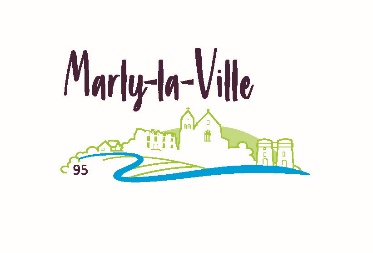 Le JEUDI 15 AVRIL  2021 à 18h45, le Conseil Municipal de la Commune de MARLY LA VILLE se réunira en Séance Publique Restreinte, déplacé par autorisation de Monsieur le Préfet du Val d’Oise à titre exceptionnel, à l’Espace Culturel Lucien Jean, rue Marcel Petit pour délibérer sur l’ordre du jour suivant :FINANCESN ° 1 - Vote du Budget Primitif 2021N° 2 - Vote des taux d'imposition 2021N° 3 - Tableau des effectifs du personnel 2021N° 4 - Vote des subventions 2021 aux associationsN° 5 - Vote des tarifs municipaux 2021CULTUREN° 6 – Ecoles Municipales de Musique et de Danse –Demandes de subventions auprès du Conseil Départemental du Val d’Oise dans le cadre de l’aide à la structuration des établissements d’enseignement artistique spécialiséURBANISMEN° 7- Acquisition de la ferme dite de l’HospicePromesse de vente –Emprunt N° 8 - Désaffectation, déclassement et cession délaissé du terrain parking rue Roger Salengro et allée des NoisetiersMOTIONN°9 –Motion relative à la demande de soutien pour le maintien des infrastructures et l’exploitation du réseau fibre optique du Val d’Oise (délibération du Conseil Départemental de la séance du 12 février 2021)A MARLY LA VILLE, le 9 avril 2021Le Maire, André SPECQ